河北省可再生能源产业协会北京市新能源与可再生能源协会天津市新能源协会冀再能协联字〔2018〕1号关于2018京津冀国际太阳能光伏发电品牌博览会的参展通知各有关单位：2018 年，是落实“十三五”规划的重要一年，光伏产业站在新的起点上，需要把握京津冀协同发展重要机遇，实现新的突破。根据党中央关于加强经济建设指导精神和国际能源发展大势，以及《河北省可再生能源发展“十三五”规划》，河北省将把发展可再生能源作为当前和今后一个时期全省能源生产与消费革命的重要抓手，加快推进可再生能源技术进步和产业升级，为推进能源供给侧结构性改革，促进能源结构调整，深化大气环境治理和经济社会可持续发展提供坚强保障。为实现绿色、清洁、低碳、可持续发展提供坚强动力。 本次展会以“光伏进万家 阳光新财富”为主题，以“促进合作、打造品牌、科普行业”为办展宗旨，在各方单位的精心组织下，搭建一个精准、高效的交流合作平台，促进产品交易，塑造品牌企业，科普太阳能知识，推进京津冀清洁能源协同发展进程。力争将本次展会打造成为京津冀区域标志性光伏品牌年度盛会。由中国可再生能源学会光伏专委会指导，河北省可再生能源产业协会，北京市新能源与可再生能源协会、天津市新能源协会联合协办，欧乐文化（Aolar culture）承办的“2018京津冀国际太阳能光伏发电品牌博览会”定于 2018 年 6月27日—29日在石家庄国际博览中心举办。诚邀各有关单位积极参与，大会日程安排将会陆续公布，请有参展意向的企业将展位预定申请表回传，或与欧乐文化联系,协会会员单位参展享8.5折优惠。 河北协会：马献立 电话：0311-88808594北京协会：张定友 电话：010-82078421天津协会：谷李宁 电话：022-83710098欧乐文化联系方式： 电  话：0534-2753670解玉磊：13505345048   吴苏文：15069236023刘  勇：18805346696   刘炳慧：15266903315附件1  2018京津冀国际太阳能光伏发电品牌博览会邀请函 附件2  2018京津冀国际太阳能光伏发电品牌博览会展位图2018年4月19日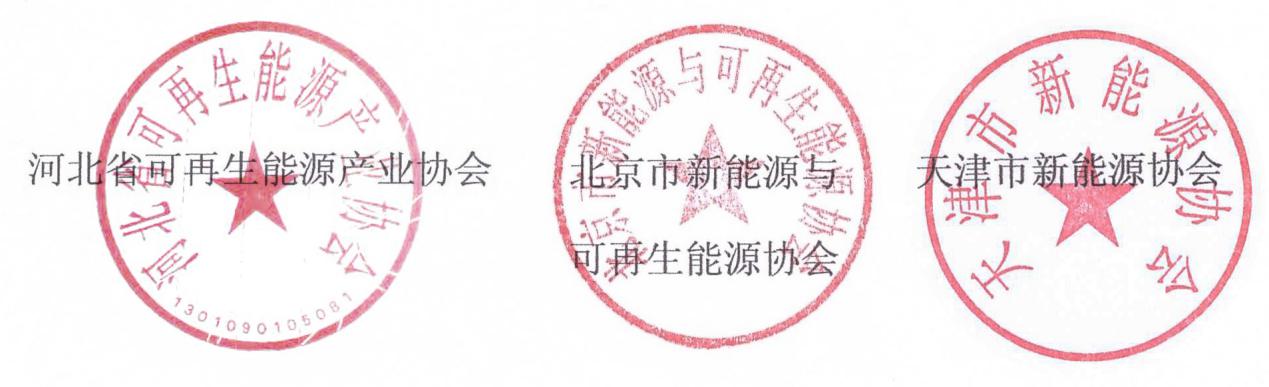 